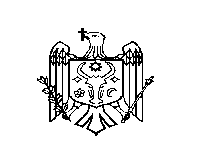 DECIZIE nr. 2/4din 17 mai 2018 Cu privire la aprobarea Regulamentului privind modul de organizare internă a procesului de planificareal bugetului raional Ștefan VodăÎn temeiul ordinului Ministerului Finanțelor nr. 209 din 24.12.2015 cu privire la aprobarea Setului metodologic privind elaborarea, aprobarea și modificarea bugetului;În conformitate cu prevederile art. 19 din Legea nr. 397-XV din 16 octombrie 2003 privind finanţele publice locale şi art. 24 alin. (1), lit. b), art. 25 din Legea nr. 181 din 25.07.2014 privind finanţele publice şi responsabilităţi bugetar-fiscale;În baza art. 43 alin. (1), lit. b) şi art. 46 alin. (1) din Legea nr. 436-XVI din 28.12.2006 privind administraţia publică locală, Consiliul raional Ştefan Vodă DECIDE:1. Se aprobă Regulamentul privind modul de organizare internă a procesului de planificare a bugetului raional Ștefan Vodă, în continuare Regulament, conform anexei.2. Conducătorii direcțiilor, secțiilor/serviciilor, instituțiilor bugetare din subordinea Consiliului raional Ștefan Vodă, vor asigura:a) realizarea în termen a activităților de care sunt responsabile, conform calendarului bugetar;b) includerea în fișele de post a atribuțiilor, responsabilităților și obiectivele individuale ale persoanelor responsabile, prevăzute în Regulament.3. Direcția finanțe va acorda asistență metodologică necesară și va organiza după caz instruirea corespunzătoare a personalului din autoritățile publice și instituțiile subordonate acestora.4. Controlul executării prezentei decizii se atribuie dlui Nicolae Molozea, președintele raionului.5. Prezenta decizie se aduce la cunoştinţă:Oficiului teritorial Căuşeni al Cancelariei de Stat;Aparatului preşedintelui raionului;Direcţiei finanţe;Subdiviziunilor și instituțiilor din subordine;Prin publicare pe pagina web și în Monitorul Oficial al Consiliului raional Ştefan Vodă.    Preşedintele şedinţei:                                                                                  Anatolie Cîrnu         Contrasemnează:     Secretarul Consiliului raional                                                                     Ion Ţurcan Anexala decizia Consiliului raional Ştefan Vodănr. 2/4 din 17 mai 2018Regulament privind modul de organizare internă a procesului de planificare al bugetului raional  Ștefan Vodă1. Dispoziţii generale1.1. Regulamentul privind modul de organizare internă a procesului de planificare al bugetului raional Ștefan Vodă, în continuare Regulament, are drept scop organizarea internă a procesului bugetar în cadrul Consiliului raional Ștefan Vodă şi formalizarea procedurilor pentru fundamentarea bugetului pe programe şi performanţă (în continuare - BPP). Prevederile Regulamentului se aplică de către Consiliul raional, direcţiile/secţiile, serviciile din subordinea Consiliului raional precum şi instituţiile bugetare, finanţate de la bugetul raional. 1.2. Acest document reglementează şi delimitează rolurile şi responsabilităţile în procesul de elaborare, aprobare, monitorizare şi raportare al bugetului raional, inclusiv pe programe şi performanţă.1.3. Responsabilitatea pentru coordonarea şi organizarea activităţilor aferente procesului de elaborare, executare, monitorizare şi raportare al bugetului raional, inclusiv a BPP, revine președintelui raionului de comun cu Direcţia finanţe.2. Activităţile de bază în procesul de planificare al bugetului raional2.1. La elaborarea bugetului raional, subdiviziunile structurale din cadrul Consiliului raional se conduc de setul  metodologic privind elaborarea, monitorizarea şi raportarea bugetelor pe programe, aprobat prin Ordinul Ministrului Finanţelor nr.209 din 24.12.2015, Normelor metodologice cu privire la elaborarea bugetelor locale pe anul următor şi a estimărilor pe termen mediu şi alte documente cu caracter metodologic şi materiale de suport, emise de Ministerul Finanţelor.2.2  Bugetele pe programe şi performanţă se elaborează ca parte a procesului anual de elaborare a bugetului raional  şi reflectă fundamentarea cheltuielilor ale bugetului respectiv  pe programe şi subprograme, fiind stabilite scopul, obiectivele şi indicatorii de performanţă. Descrierea narativă a programului trebuie să răspundă la următoarele întrebări:-,,ce se realizează prin programul dat?";- ,,ce instituţii sunt implicate în gestionarea programului?"- sau ,,care sunt beneficiarii serviciilor oferite de programul respectiv?"Scopul este un deziderat cu caracter general şi reflectă efectele pozitive aşteptate sau rezultatele finale scontate de la realizarea programului. Scopul indică starea îmbunătăţită de lucruri sau efectele cu impact general asupra societăţii, schimbările de ordin economic şi social, care se aşteaptă de la implementarea unei politici publice şi răspunde la întrebarea ,,ce se doreşte de realizat?".Obiectivele reprezintă o formă mai concretă de exprimare a scopurilor definite şi determină rezultatele finale, care se propun a fi realizate într-o anumită perioadă de timp şi răspund la întrebarea: ,,cum se va atinge scopul propus?".Indicatorii de performanță reprezintă o valoare concretă sau o trăsătură specifică utilizată pentru a măsura activităţile, produsele şi rezultatele obţinute în raport cu obiectivele. Indicatorii de performanță aprobaţi în cadrul bugetului pe programe nu se revizuiesc pe parcursul anului bugetar ca urmare a modificării bugetului sau ca urmare a redistribuirii alocaţiilor, iar devierile dintre indicatorii real executaţi şi cei planificaţi se explică în cadrul rapoartelor privind implementarea programelor.În cadrul bugetului pe programe şi performanţă, resursele bugetare trebuie să fie alocate în strânsă corelare cu priorităţile de politică promovate şi stabilite în documentele de planificare strategică, iar accentul se pune pe rezultatele ce trebuie atinse în urma activităţilor autorităţii publice şi instituţiilor bugetare din subordine.2.3. Elaborarea proiectului bugetului raional, inclusiv fundamentat pe programe şi performanţă, este un proces participativ şi implică contribuţia tuturor subdiviziunilor din cadrul Consiliului raional. Direcţiile/secţiile/instituţiile bugetare  din subordinea Consiliului raional elaborează propunerile de buget pe domenii de competenţă şi le prezintă Direcţiei finanţe pentru consultare şi coordonare.2.4. Elaborarea proiectului bugetului raional şi a estimărilor pe termen mediu implică următoarele activităţi de bază:a) aprobarea calendarului bugetar al activităţilor aferente elaborării şi prezentării bugetului raional, inclusiv pe programe şi performanţă, care prevede  termen limită de realizare a activităţilor de elaborare şi aprobare a bugetului raional şi persoanele responsabile.  Anual acesta se actualizează şi se aprobă de către președintele raionului, odată cu lansarea următorului ciclu de elaborare a bugetului raional.b) analiza şi evaluarea programelor/subprogramelor pe parcursul perioadei anterioare şi identificarea  rezervelor de eficienţe a programelor/subprogramelor existente;c) analiza cadrului de planificare strategică aferent programului/subprogramului respectiv (strategii şi alte documente cu caracter strategic de nivel naţional, sectorial şi local);d) instituirea grupului de lucru responsabil de elaborare a bugetului local, după caz;e) estimarea cadrului de resurse a bugetului raional pe termen mediu şi determinarea limitelor de cheltuieli;f) determinarea listei de programe şi subprograme ale subdiviziunilor structurale din cadrul  APL şi desemnarea persoanelor responsabile la nivel de subprogram (managerii de program);g) formularea scopului, obiectivelor şi a indicatorilor de performanţă pentru fiecare subprogram pe termen mediu, în conformitate cu priorităţile de politici, sectoriale şi locale;h) estimarea costurilor şi elaborarea propunerilor de buget pe activităţi (tipuri de instituţii şi servicii), concomitent cu determinarea valorilor pentru indicatorii de produs, eficienţă şi de rezultat pentru fiecare subprogram;i) examinarea şi consultarea propunerilor de buget pe programe în cadrul Consiliului raional şi, după caz, în cadrul grupului de lucru instituit;j) definitivarea propunerilor de buget pe programe ca urmare a consultărilor bugetare în cadrul Consiliului raional şi reieşind din limitele de cheltuieli stabilite;k) întocmirea sintezei propunerilor de buget pe programe la nivel de subprogram şi prezentarea acesteia   Direcţiei finanţe;l) întocmirea şi definitivarea proiectului bugetului raional şi echilibrarea lui cu resursele (venituri, impozite, transferuri) estimate;m) întocmirea sintezei consolidate a proiectelor bugetelor de nivelul I şi II şi a estimărilor pe termen mediu şi prezentarea în modul stabilit la Ministerul Finanţelor.2.5. Examinarea şi aprobarea proiectului bugetului raional implică următoarele activităţi de bază:a) întocmirea proiectului deciziei privind aprobarea bugetului raional şi al anexelor la proiectul de decizie, precum şi a altor materiale adiţionale şi prezentarea acestora Consiliului raional;b) examinarea şi aprobarea bugetului raional de către Consiliului raional;c) ajustarea, după caz, şi aprobarea programelor/subprogramelor de către autoritatea executivă după aprobarea bugetului şi publicarea acestuia (pe pagina web, pe panourile de publicitate ale Consiliului raional, etc.);d) elaborarea şi aprobarea devizelor de cheltuieli a instituţiilor  publice din subordinea Consiliului raional,  în modul stabilit;e) întocmirea/verificarea listelor tarifare, a statelor de personal, precum şi a altor materiale necesare în procesul de examinare şi executare a bugetului raional, conform competenţei;f) întocmirea şi aprobarea repartizării bugetului aprobat în modul stabilit şi prezentarea la Ministerul Finanţelor.2.6. După aprobarea bugetului raional  de către Consiliul raional, Direcţia finanţe comunică limitele aprobate de alocaţii la nivel de program/subprogram, iar direcţiile de specialitate şi alte subdiviziuni ale Consiliului raional, asigură, în caz de necesitate, ajustarea programelor/subprogramelor în corespundere cu limita stabilită.2.7. Pe parcursul anului bugetar, instituţiile bugetare implementează activităţile din cadrul programelor/subprogramelor la care fac parte şi, concomitent cu rapoartele financiare, prezintă rapoartele  de performanţă în formatul şi termenii stabiliţi pentru prezentarea acestora de către Direcţia finanţe.2.8.  Direcţia finanţe, de comun cu direcţiile de specialitate şi alte subdiviziuni structurale din cadrul Consiliului raional, monitorizează executarea bugetului raional, inclusiv performanţa programelor şi, în caz de necesitate, înaintează propuneri de modificare (rectificare sau redistribuire) a bugetului.3. Participanţii şi responsabilităţile acestora în procesul de planificare al bugetului raionalResponsabilităţile în procesul de planificare al bugetului raional se divizează după cum urmează:3.1 Consiliul raional:a) aprobă/actualizează programul strategic de dezvoltare social-economic al raionului;b) decide asupra priorităţilor de politici la nivel raional;c) examinează şi aprobă bugetul raional;d) audiază rapoarte periodice despre executarea bugetului raional, inclusiv despre performanţa programelor, precum şi, în caz de necesitate, aprobă decizii de modificare a bugetului raional.3.2. Președintele raionului:a) asigură elaborarea/ actualizarea programului strategic de dezvoltare al raionului                              (după necesitate);b) asigură organizarea procesului bugetar la nivel raional:- aprobă propriul calendar  bugetar de activităţi cu stabilirea termenelor de realizare şi desemnarea persoanelor responsabile,- instituie grupul de lucru responsabil de elaborarea bugetului, după caz;c) asigură elaborarea proiectului bugetului raional şi a estimărilor pentru următorii ani;d) determină lista programelor şi subprogramelor pe instituţiile din subordine şi stabileşte persoanele responsabile la nivel de subprogram;e) aprobă limitele de cheltuieli şi indicatorii de performanţă pe instituţii bugetare, conform competenţei;f) monitorizează executarea bugetului, inclusiv performanţa programelor, şi, în caz de necesitate, înaintează propuneri de modificare a bugetului raional de către Consiliul raional.3.3. Direcţia finanţe:a) înaintează propuneri autorităţii executive cu privire la calendarul bugetar al activităţilor aferente elaborării şi prezentării bugetului raional, inclusiv şi a persoanelor responsabile de programele/ subprogramele de cheltuieli;b) emite circulara privind elaborarea bugetelor anuale şi prezentare a propunerilor la proiectul bugetului de nivelul I şi II;c) oferă suport metodologic la toate etapele procesului bugetar, inclusiv la elaborarea propunerilor de buget fundamentat pe programe şi performanţă instituţiilor bugetare şi autorităţilor publice locale de nivelul întâi;d) estimează cadrul de resurse a bugetului raional şi stabileşte limitele de cheltuieli pe funcţii, pe programe/subprograme şi pe autorităţi/instituţii bugetare;e) examinează propunerile de buget, sub aspectul respectării metodologiei privind elaborarea bugetului raional şi corelării cu priorităţile de politici şi cu disponibilităţile de resurse;f) organizează consultări bugetare asupra propunerilor de buget prezentate de către subdiviziunile structurale din cadrul Consiliului raional şi, de alte instituţii bugetare finanţate din bugetul raional;g) actualizează estimările de resurse şi elaborează proiectul bugetului raional, fundamentat pe programe şi performanţă, pregăteşte nota informativă şi alte informaţii relevante la proiectul bugetului raional;h) întocmeşte sinteza consolidată a bugetelor locale de nivelul întâi şi al doilea şi o prezintă la Ministerul Finanţelor;i) participă la consultări cu Ministerul Finanţelor în ce priveşte relaţiile cu bugetul de stat, în special pe aspectele vizând transferurile cu destinaţie specială;j) definitivează proiectul bugetului raional  şi îl prezintă spre aprobare;k) după aprobarea deciziei bugetare anuale, comunică limitele aprobate de alocaţii bugetare şi coordonează procesul de repartizare a bugetului raional;l) examinează rapoartele financiare şi de performanţă ale autorităţilor/instituţiilor finanţate din bugetul raional şi monitorizează performanţele financiare şi nefinanciare ale acestora de comun cu conducătorii subdiviziunilor structurale din cadrul Consiliului raional.3.4. Direcţiile/secţiile, instituţiile bugetare  din subordinea Consiliului raional:a) analizează situaţia curentă în cadrul programelor/sub-programelor pe domeniile de competenţă şi actualizează planurile sectoriale de dezvoltare ale raionului, în concordanţă cu priorităţile de politici asumate la nivel naţional şi raional;b) formează baza de date cu informaţii financiare şi nefinanciare aferente programelor/ subprogramelor din domeniul de competenţă; conducătorii autorităţilor/instituţiilor bugetare desemnează persoanele responsabile de crearea şi administrarea  bazei de date, informaţia fiind periodic actualizată;c) identifică rezerve de eficientizare a programelor şi înaintează iniţiative de politici noi de nivel raional, cu evaluarea impactului multidimensional al acestora;d) conlucrează cu autorităţile publice centrale de specialitate şi asigură reflectarea în buget a politicilor sectoriale de nivel naţional;e) formulează scopul, obiectivele şi determină lista indicatorilor de performanţă pentru fiecare program/subprogram din domeniul de competenţă;f) coordonează şi acordă suport metodologic instituţiilor din domeniul de competenţă privind determinarea indicatorilor de performanţă şi elaborarea propunerilor de buget;g) stabileşte valoarea pentru indicatorii de rezultat şi sistematizează indicatorii de produs şi de eficienţă la nivel de subprogram;h) generalizează şi prezintă propunerea de buget, însoţită de nota informativă care trebuie să conţină:- argumentări cu referinţă la acte normative, a scopurilor şi obiectivelor programelor/ subprogramelor, precum şi explicaţii privind prioretizarea şi dimensionarea acestora;-  calcule şi justificări  privind estimarea costurilor, tuturor activităţilor programelor.i) participă în cadrul consultărilor bugetare în cadrul Consiliului raional şi prezintă orice informaţie necesară pentru justificarea propunerilor de buget;j) după aprobarea bugetului, detaliază limitele de alocaţii bugetare pe instituţii, conform competenţei şi clasificaţiei bugetare;k) monitorizează şi analizează performanţa în cadrul programelor/subprogramelor din domeniul de competenţă; formează şi deţine baza de date privind indicatorii de performanţă;l) înaintează, în caz de necesitate, propuneri de redistribuire a alocaţiilor bugetare pe parcursul anului bugetar;m) întocmesc şi prezintă semianual şi anual rapoarte de performanţă generalizate la nivel de subprogram însoţite de o notă explicativă (informativă), care să cuprindă:- analiza performanţei realizate în raport cu obiectivele asumate şi cheltuielile efectuate în perioada de gestiune;-  explicaţii privind devierile majore şi factorii care le-au influențat, inclusiv dacă acestea au fost influențate de modificările limitei de alocaţii;- identificarea eventualelor probleme în implementarea programului/subprogramului şi să conţină unele propuneri de soluţionare a acestora.Rapoartele de performanţă semianuale conţin preponderent modificări de produs, în timp ce rapoartele anuale sunt focusate şi asupra gradului de realizare a obiectivelor asumate şi a indicatorilor de eficiență şi de rezultat.3.5. Instituţiile bugetare:a) implementează activităţile de care sunt responsabile în cadrul subprogramului;b) stabilesc şi completează valoarea pentru indicatorii de produs şi de eficienţă şi întreprind măsuri în vederea realizării ţintelor stabilite;c) întocmeşte şi prezintă propunerea de buget, însoţită de justificările necesare direcţiei/secţiei de specialitate din cadrul Consiliului raional potrivit domeniului de competenţă;d) participă la consultări bugetare pe marginea propunerilor de buget;e) întocmeşte şi prezintă raport de performanţă, însoţit de nota informativă, care să cuprindă cerinţele  expuse în p.3.4 lit.,,m".4. Prevederi finale4.1. Unitatea de audit intern din cadrul Aparatului Preşedintelui  evaluează procedurile de control intern, stabilite în conformitate cu legislaţia privind controlul financiar public intern, pentru a asigura îndeplinirea responsabilităţilor de elaborare, aprobare/modificare şi executare al bugetului raional.4.2. Controlul asupra îndeplinirii prezentului regulament se pune în seama Direcţiei finanţe.REPUBLICA MOLDOVACONSILIUL RAIONAL ŞTEFAN VODĂ